Metodické doporučení________________________________________________________Inspirace pro seznamovací aktivityPracovní listy jsou rozdělené na dvě úrovně. Je na zvážení vyučujících, na kterou úroveň jsou děti zralé. První je ukázka kresleného videa z večerníčku Macha a Šebestové, která možná více zaujme mladší děti, může se však využít i se staršími dětmi. Druhá úroveň je na hrané ukázce z Létajícího Čestmíra, který zažije něco, co potom když vypráví ostatním, tak mu nikdo nechce věřit. První úroveňV úvodní aktivitě je možné děti do pocitu překvapení uvést. Přinést přikrytou misku a v ní mít pro děti nějaké překvapení. Případně by mohly být děti rozdělené na dvě skupiny a jedna připravit pro druhou nějaké překvapení. Každé dítě bude mít za úkol pozorovat jedno dítě z překvapené skupinky a pak popsat, jak se tvářil/a. O svém pocitu si mohou vyprávět. Dobré je také si vyjasnit, co jsou příjemná a nepříjemná překvapení. Následně děti mohou pracovat s pracovním listem, kde je Mach a Šebestová, kteří zažívají mnoho překvapení. Jedná se o část úvodního dílu, kde získají kouzelné sluchátko. Děti mohou hádat, co je asi nejvíce překvapilo. Jejich výrazy v obličeji jsou díky ilustracím srozumitelné. Zde se nabízí spousta momentů, při kterých si s dětmi lze vyjasnit, co překvapení je. Poté je dobré si pustit video a přesvědčit se, co je ve skutečnosti překvapilo. Děti si doplní do pracovního listu, co je překvapilo v ukázce. Mach a Šebestová: PřekvapeníDruhá úroveňStarší děti pojmenovat pocit překvapení nebudou potřebovat, setkávají se s ním a rozumí mu. Zde je v rámci evokace na aktivitu možné s dětmi pobavit, jestli se jim stalo něco tak překvapivého, že jim to ostatní nechtěli věřit. Případně, jaké největší překvapení děti v poslední době zažily. Lze také rozdělit na příjemné a nepříjemné a obě si zapsat. Možná se dojde k tomu, že co pro někoho bylo nepříjemným překvapením, někomu jinému by se líbilo. Uvědomit si, že každý můžeme vnímat danou situaci jinými pocity. Pak je možné si pustit video, kde se stalo Čestmírovi něco, co mu později nikdo nechtěl věřit. Jak by se zachovali oni, kdyby jim jejich spolužák něco podobného vyprávěl? Létající Čestmír: Překvapení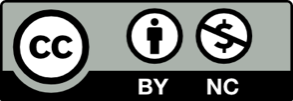 